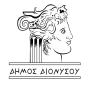 Ν.Π.Δ.Δ. «Η ΕΣΤΙΑ»						 ΚΟΙΝΩΝΙΚΗ ΠΡΟΣΤΑΣΙΑ                                                                       Τηλέφωνο:210-8141700  ΑΛΛΗΛΕΓΓΥΗ ΚΑΙ  ΠΑΙΔΕΙΑ	                                                              www.estiadionysou.grΔΗΜΟΥ ΔΙΟΝΥΣΟΥ                                                                                mail:estia@dionysos.gr   	       ΕΠΑΝΑΛΕΙΤΟΥΡΓΙΑ ΤΩΝ ΒΡΕΦΟΝΗΠΙΑΚΩΝ – ΠΑΙΔΙΚΩΝ ΣΤΑΘΜΩΝΑγαπητοί γονείς,Από την 1η Ιουνίου 2020 επαναλειτουργούν οι Βρεφονηπιακοί και Παιδικοί Σταθμοί. Mε σκοπό να διαφυλαχθεί η υγεία όλων των μελών της παιδαγωγικής ομάδας και να λειτουργήσουν εύρυθμα , σας γνωστοποιούμε τα εξής:Λειτουργία τμημάτωνΣύμφωνα με οδηγίες του ΥΠΕΣ τα τμήματα των Παιδικών και Βρεφονηπιακών Σταθμών, χωρισμένα σε υποτμήματα, θα προσέρχονται στα σχολεία εκ περιτροπής. Το πρώτο μισό ενός τμήματος θα προσέλθει στο σχολείο κατά την πρώτη εβδομάδα τη Δευτέρα, την Τετάρτη και την Παρασκευή, ενώ κατά την επόμενη εβδομάδα την Τρίτη και την Πέμπτη.  Αντιστοίχως, το δεύτερο μισό του τμήματος θα προσέλθει στο σχολείο κατά την πρώτη εβδομάδα την Τρίτη και την Πέμπτη, ενώ κατά την επόμενη εβδομάδα τη Δευτέρα, την Τετάρτη και την Παρασκευή. Θα σας γνωστοποιήσουμε σε επόμενη ενημέρωση σε ποια υποτμήματα ανήκουν τα παιδιά κάθε τμήματος. Μέτρα – Οδηγίες Ο παιδικός σταθμός έχει λάβει τα απαραίτητα  μέτρα για να διασφαλιστεί η υγεία όλης της παιδαγωγικής ομάδας:έχει αναρτήσει Οδηγίες του ΕΟΔΥ για τα παιδιά στους χώρους του ΠΣ.έχει τοποθετήσει τα τραπέζια  στις αίθουσες  σε ασφαλή απόσταση μεταξύ τους.έχει τοποθετήσει αντισηπτικά σε όλες τις αίθουσες, χειροπετσέτες, υγρά κρεμοσάπουνα στις τουαλέτες κ.λπ.έχει προβλέψει τον σχολαστικό καθαρισμό των χώρων τόσο κατά τη διάρκεια του ημερήσιου ωρολογίου προγράμματος (έχει προβλεφθεί μεγάλο διάλειμμα για τον σκοπό αυτό) όσο και μετά τη λήξη του.έχει φροντίσει για την υποδοχή και αποχώρηση των παιδιών από την κεντρική είσοδο των κτιρίων ώστε να αποφεύγεται ο συγχρωτισμός στις αίθουσες και η είσοδος πολλών ατόμων στους χώρους του ΠΣ.έχει σχεδιάσει τον ασφαλή προαυλισμό των παιδιών μας.  Σε όλους τους χώρους του ΠΣ υποδεικνύονται από το παιδαγωγικό προσωπικό οι απαραίτητοι κανόνες ,όσον αφορά τη χρήση των παιχνιδιών σύμφωνα με τις οδηγίες του ΕΟΔΥ. Με δεδομένο ότι τα παιδιά θα βρίσκονται στα διαλείμματα για πολύ χρόνο στον αύλειο χώρο, καλό είναι να έχουν προνοήσει για την προστασία τους από τον ήλιο, π.χ. να φορούν καπέλο, αντιηλιακό.    Αν οι γονείς αντιληφθούν ότι το παιδί παρουσιάζει οποιαδήποτε συμπτώματα, πρέπει να το κρατήσουν  αυστηρά στο σπίτι, ενώ πρέπει να ενημερώσουν και τον ΠΣ σχετικά με αυτό.Δεν επιτρέπεται η είσοδος των γονέων ή επισκεπτών στον  χώρο του ΠΣ, παρά μόνο κατ’ εξαίρεση, αν το παιδί τους αρρωστήσει και χρειαστεί να το παραλάβουν.Η ενημέρωση των γονέων για οποιοδήποτε θέμα τους,  θα γίνεται τηλεφωνικά ή ηλεκτρονικά με         (mail) . Ιδιαίτερες οδηγίες για την προσέλευση και αποχώρηση μαθητών με Ι.Χ.Οι γονείς κατά την προσέλευση και την αποχώρηση των παιδιών πρέπει να ακολουθήσουν τις εξής οδηγίες:Θα τηρείται αυστηρά η ώρα προσέλευσης (όχι νωρίτερα από τις 8.00 π.μ.) και αναχώρησης ( από 12.30 έως 14.00 μ.μ. και το αργότερο μέχρι 14.00 μ.μ.) Οι γονείς των παιδιών θα παραδίδουν και θα παραλαμβάνουν τα παιδιά (στις ανωτέρω προκαθορισμένες ώρες) από την κεντρική είσοδο του κτιρίου του Π.Σ κρατώντας τις απαραίτητες αποστάσεις. (Δεν επιτρέπεται βάση του νόμου η είσοδος και η παραμονή των γονέων στους χώρους του ΠΣ.)Αγαπητοί γονείς,Είναι σημαντικό, να συζητήσετε και εσείς με τα παιδιά σας για τα παραπάνω και να  τα συμβουλεύσετε, ώστε να τηρούν τα μέτρα που είναι απαραίτητα για την προστασία της υγείας όλων και να συμμορφώνονται προς τις υποδείξεις των παιδαγωγών.  Να εκπαιδεύσουμε τα παιδιά μας  να τοποθετούν το εσωτερικό μέρος του αγκώνα  τους μπροστά στο στόμα τους, όταν  βήχουν ή φτερνίζονται …Συχνό πλύσιμο χεριών  με νερό και σαπούνι ή με χρήση αντισηπτικού υγρούΝα μην τοποθετούν παιχνίδια ή άλλα αντικείμενα στο στόμα τουςΝα απορρίπτουν τα χαρτομάντηλα με τα οποία σκουπίζουν τη μύτη ή το στόμα τους στους κάδους απορριμμάτων και να μην τα αφήνουν εκτεθειμένα σε διάφορες επιφάνειες.Σας ευχόμαστε να έχετε όλοι υγεία και δύναμη!Ο ΠΡΟΕΔΡΟΣ ΤΗΣ ΕΣΤΙΑΣ                                                                   Ν. Γ. ΚΟΚΚΑΛΑΣ                                                                      